طلب تقديم مشاريع بحثية أولية في مجال العلوم الإنسانية والاجتماعيةالمطبوع النموذجي لاقتراح مشروع بحثي أوليماي 2018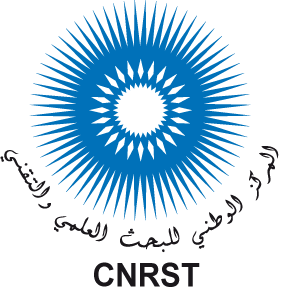 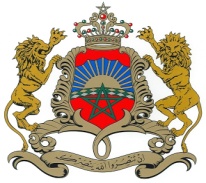                      المملكة المغربيةوزارة التربية الوطنية والتكوين المهنيوالتعليم العالي والبحث العلميكتابة الدولة المكلفة بالتعليم العالي والبحث العلمي  1.منسق المشروعالاسم و النسب :الا طار:التخصص :بنية البحث (مختبر، فريق أو مجموعة البحث...):المؤسسة:الجامعة/الهيئة:البريد الإلكتروني:الهاتف:2. بنيات البحث المشاركة في المشروع3.عنوان المشروع 4.موضوع البحث (من بين المواضيع المشار إليها في طلب تقديم المشاريع)5.كلمات المفاتيح (خمس كلمات على الأكثر)6.ملخص المشروع (ثلاث صفحات كحد أقصى)ويتضمن  هذا الملخص  على الأقل ما يلي: الأهداف، منهجية العمل، النتائج المنتظرة، الأثر  العلمي والاقتصادي  والاجتماعي  و الثقافي المنتظر، المخرجات المرتقبة (مؤلفات، منشورات ومداخلات مفهرسة في قواعد البيانات العلمية الدولية).7. الميزانية المطلوبة8.السيرة الذاتية لمنسق المشروع